   Facultad de Humanidades y Ciencias de la Educación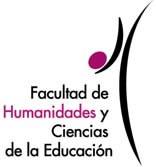    Carrera: Licenciatura en Filosofía    Unidad curricular: Filosofía teórica I   Área Temática: Filosofía TeóricaSemestre: ImparLa unidad curricular corresponde al primer semestre de la carrera según trayectoria sugerida por el plan de estudios: SÍEl total de Créditos corresponde a:Modalidad de dictado: (Deje la opción que corresponda)Propuesta metodológica del curso: (Deje la opción que corresponda)Forma de evaluación (describa) y Modalidad (presencial, virtual u otros):Para la obtención del derecho a aprobar la unidad curricular se requerirá una calificación final de Aceptable (3, R.R.R) o superior para el conjunto de las actividades de evaluación realizadas durante el curso. No se podrá tener menos de Aceptable (3) en ninguna de dichas actividades. Una calificación final inferior a Aceptable conducirá a la repetición del curso. Para la aprobación directa de la unidad curricular se requerirá una calificación final de Bueno (6, B.B.B.) o superior para el conjunto de las actividades de evaluación realizadas durante el curso. No se podrá tener menos de Aceptable (3) en ninguna de dichas actividades. En caso de que el estudiante no alcanzare la calificación mínima de Aceptable (3) en una sola de las evaluaciones durante el curso -cualquiera que esta evaluación fuere- ya sea para la obtención del derecho a aprobar o para la aprobación directa, tendrá derecho a la realización de una prueba de recuperación, que sustituirá a la referida instancia de evaluación. En caso de que el estudiante que obtuvo el derecho a aprobar la unidad curricular no lograra la aprobación directa, podrá rendir una evaluación final o examen, en la que deberá alcanzar una calificación mínima de Aceptable (3). Los parciales consistirán en dos trabajos domiciliarios en los que se proponen tres preguntas o más y el estudiante debe responder (sólo) 2; con una semana de plazo para trabajar - o hasta diez días. Entrega en papel. Podrá rendirse un examen libre, previa inscripción al mismo, el cual versará sobre la totalidad del Programa del último curso impartido finalizado. Para su aprobación se deberá obtener una calificación mínima de Aceptable (3).Conocimientos previos requeridos/recomendables:  NOObjetivos:¿Qué nos enseña la experiencia perceptual sobre el mundo externo? Se ha dicho repetidamente que la experiencia perceptual constituye nuestro primer y más básico acercamiento al mundo. Sin embargo, para la especulación filosófica, esta afirmación aparentemente intuitiva, se ha revelado como problemática. Se cree, por un lado, que existe un mundo independiente de los sujetos que tienen conocimiento de él. Un mundo constituido por montañas y ríos, que existían mucho antes que nosotros existiéramos y existirán después que nosotros dejemos de hacerlo. Por otro lado, también se cree, o ha sido aceptado por un número importante de filósofos, que la experiencia perceptual juega al menos algún papel en la forma en que obtenemos conocimiento de ese mundo independiente. Sin embargo, cuando los filósofos han reflexionado sobre cómo es que ocurre tal cosa, esto es, cómo es que nuestra experiencia perceptual nos provee de conocimiento de lo que nos rodea, las respuestas han variado significativamente. En este curso se analizarán y discutirán las principales concepciones filosóficas contemporáneas sobre este papel epistémico atribuido a la experiencia perceptual. Contenidos:Introducción. El problema de Berkeley. Si se admite que la experiencia perceptual nos provee de conocimiento de las cosas externas y sus propiedades, y se pregunta luego con más cuidado qué significa esto, una respuesta posible podría ser que lo único que se conoce a través de la experiencia perceptual es la experiencia misma. Así, puestas juntas, estas dos ideas implican que no tenemos conocimiento del mundo independiente de la mente, sino sólo de nuestra propia experiencia. Esto constituye el problema de Berkeley sobre el papel epistémico de la percepción. Bibliografía: Campbell John & Quassim Cassam, (2014), Berkeley`s puzzle. What does experience teach us? Oxford, Oxford University Press. Capítulo 1, “The historical Background”, por John Campbell (traducción al español de Álvaro Peláez). La teoría de los sense-data. Los teóricos de los datos sensoriales sostienen que en todos los casos de experiencias perceptuales, esto es, verídicas y no verídicas, de lo que somos conscientes es de un tipo de imágenes no-físicas que existen en un mundo virtual. Tener experiencia de alguna clase significa estar conscientes de una cierta colección de imágenes formadas por el cerebro. Bibliografía: Russell, Bertrand, (1912/1980). Los problemas de la filosofía. Barcelona, Labor. Capítulos 1-5. La concepción representacional o intencional de la experiencia. Según los filósofos representacionalistas o intencionalistas, tener cierta clase de experiencia consiste en representarse a través de ella que el mundo externo es de cierta forma, donde esto significa algo semejante a creeer que el mundo es de cierta forma, pero de una manera más automática y vívida. Entre los representacionalistas los hay conceptuaslistas y no-conceptualistas. Bibliografía: Siegel, Susanna, (2011/2020), Los contenidos de la experiencia visual. México, UNAM. Introduccion & capítulos 1-3. Peacocke, Christopher, (2001), “Does perception have a nonconceptual content?”. Journal of Philosophy, 98, 239-264. McDowell, John, (1994/2003), Mente y mundo. Salamaca, Sígueme. Conferencias 1-3. El realismo ingenuo y el disyuntivismo epistemológico. El realismo ingenuo sostiene que, al menos en los casos normales, la experiencia perceptual nos provee conocimiento de los objetos externos y sus propiedades. El desafío más importante que enfrenta el realismo es el de dar cuenta de la diferencia entre experiencias verídicas y no verídicas (ilusiones y alucinaciones). El disyuntivismo epistemológico responde que en uno y otro caso la experiencia nos enseña cosas distintas. Bibliografía: Campbell, John, (2014), “A straightforward solution to Berkeley`s Puzzle”. En Campbell John & Quassim Cassam, Berkeley`s puzzle. What does experience teach us? Oxford, Oxford University Press. McDowell, John, (2008), “The disjunctive conception of experience as material for a transcendental argument”. En Fiona Macpherson y Adrian Haddock (eds.), Disjunctivism, perception, action, knowledge, Oxford, Oxford University Press. Bibliografía básica: Año 2022CargoNombreDepartamento/SecciónResponsable del cursoProf. TitularÁlvaro Peláez CedrésFilosofía TeóricaResponsable del cursoEncargado del cursoProf. Titular Álvaro Peláez CedrésFilosofía TeóricaEncargado del cursoEncargado del cursoOtros participantes del cursoOtros participantes del cursoOtros participantes del cursoOtros participantes del cursoCarga horaria presencial96Trabajos domiciliariosNOPlataforma EVASÍTrabajos de campoNOMonografíaNOOtros (describir)Participación en clase.TOTAL DE CRÉDITOS13Permite exoneraciónSÍÍntegramente presencialSÍÍntegramente virtualNOMixto (aclarar cantidad de instancias presenciales por mes)SI/NOTeórico – asistencia libreSÍUnidad curricular ofertada como electiva para otros servicios universitariosNONO CORRESPONDE1.Campbell John & Quassim Cassam, (2014), Berkeley`s puzzle. What does experience teach us? Oxford, Oxford University Press. 2.McDowell, John, (1994/2003), Mente y mundo. Salamaca, Sígueme.3.McDowell, John, (2008), “The disjunctive conception of experience as material for a transcendental argument”. En Fiona Macpherson y Adrian Haddock (eds.), Disjunctivism, perception, action, knowledge, Oxford, Oxford University Press.4.Peacocke, Christopher, (2001), “Does perception have a nonconceptual content?”. Journal of Philosophy, 98, 239-2645.Russell, Bertrand, (1912/1980). Los problemas de la filosofía. Barcelona, Labor.6.Siegel, Susanna, (2011/2020), Los contenidos de la experiencia visual. México, UNAM.7.8.9.10.